Publicado en España el 13/10/2023 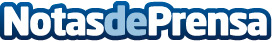 ProfesionalNet: 20 años de excelencia en el marketing digitalProfesionalNet, agencia de marketing digital con sede en Madrid, está celebrando dos décadas de éxito continuo en la industria del marketingDatos de contacto:ProfesionalNet20 años de excelencia en el marketing digital916772505Nota de prensa publicada en: https://www.notasdeprensa.es/profesionalnet-20-anos-de-excelencia-en-el Categorias: Nacional Comunicación Marketing Madrid Innovación Tecnológica http://www.notasdeprensa.es